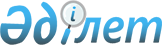 Об утверждении регламентов государственных услуг, государственным учреждением "Отдел занятости и социальных программ Щербактинского района"
					
			Утративший силу
			
			
		
					Постановление акимата Щербактинского района Павлодарской области от 25 ноября 2011 года N 336/8. Зарегистрировано Департаментом юстиции Павлодарской области 28 декабря 2011 года N 12-13-135. Утратило силу постановлением акимата Щербактинского района Павлодарской области от 19 апреля 2012 года N 119/2      Сноска. Утратило силу постановлением акимата Щербактинского района Павлодарской области от 19.04.2012 N 119/2.

      В соответствии с пунктом 4 статьи 9-1 Закона Республики Казахстан от 27 ноября 2000 года "Об административных процедурах", постановлением Правительства Республики Казахстан от 20 июля 2010 года N 745 "Об утверждении реестра государственных услуг, оказываемых физическим и юридическим лицам", в целях качественного предоставления государственных услуг акимат района ПОСТАНОВЛЯЕТ:



      1. Утвердить прилагаемые:



      1) регламент государственной услуги "Регистрация и постановка на учет безработных граждан";



      2) регламент государственной услуги "Регистрация и учет граждан, пострадавших вследствие ядерных испытаний на Семипалатинском испытательном ядерном полигоне";



      3) регламент государственной услуги "Выдача справок безработным гражданам";



      4) регламент государственной услуги "Назначение и выплата социальной помощи отдельным категориям нуждающихся граждан по решениям местных представительных органов";



      5) регламент государственной услуги "Назначение государственной адресной социальной помощи";



      6) регламент государственной услуги "Назначение государственных пособий семьям, имеющим детей до 18 лет";



      7) регламент государственной услуги "Оформление документов для материального обеспечения детей-инвалидов, обучающихся и воспитывающихся на дому";



      8) регламент государственной услуги "Оформление документов на инвалидов для предоставления им протезно-ортопедической помощи";



      9) регламент государственной услуги "Оформление документов на инвалидов для обеспечения их сурдо-тифлосредствами и обязательными гигиеническими средствами";



      10) регламент государственной услуги "Оформление документов на социальное обслуживание в государственных и негосударственных медико-социальных учреждениях, предоставляющих услуги за счет государственных бюджетных средств";



      11) регламент государственной услуги "Оформление документов на инвалидов для предоставления им услуги индивидуального помощника для инвалидов первой группы, имеющих затруднение в передвижении и специалиста жестового языка для инвалидов по слуху";



      12) регламент государственной услуги "Оформление документов на инвалидов для предоставления им кресла-коляски";



      13) регламент государственной услуги "Оформление документов на инвалидов для обеспечения их санаторно-курортным лечением";



      14) регламент государственной услуги "Оформление документов на социальное обслуживание на дому для одиноких, одиноко проживающих престарелых, инвалидов и детей инвалидов, нуждающихся в постороннем уходе и помощи".



      2. Контроль за исполнением данного постановления возложить на заместителя акима района Калыбаеву Бахтылы Каирбековну.



      3. Настоящее постановление вводится в действие по истечении десяти календарных дней после дня его первого официального опубликования.      Исполняющий обязанности

      акима района                                В. Воробьев

Утверждено       

постановлением акимата    

Щербактинского района    

Павлодарской области     

от 25 ноября 2011 года N 336/8 

РЕГЛАМЕНТ государственной услуги "Регистрация

и постановка на учет безработных граждан" 

1. Основные понятия

      1. Определение используемой аббревиатуры:

      1) СФЕ – структурно-функциональные единицы, участвующие в процессе оказания государственной услуги. 

2. Общие положения

      2. Наименование государственной услуги: "Регистрация и постановка на учет безработных граждан" (далее - государственная услуга).



      3. Форма оказываемой государственной услуги: не автоматизированная.



      4. Государственная услуга оказывается на основании стандарта "Регистрация и постановка на учет безработных граждан", утвержденного  постановлением Правительства Республики Казахстан от 07 апреля 2011 года N 394 (далее - стандарт).



      5. Государственная услуга предоставляется:

      Государственным учреждением "Отдел занятости и социальных программ "Щербактинского района" (далее – отдел).

      Место оказания государственной услуги: Павлодарская область, Щербактинский район, село Шарбакты, улица 1 Мая, 18. Телефон 2-22-44, график работы с 9.00 часов до 18.30 часов, обеденный перерыв с 13.00 часов до 14.30 часов, выходные дни – суббота, воскресенье; адрес электронной почты sherb_zanet@mail.ru.



      6. Результатом оказания государственной услуги является регистрация и постановка на учет в качестве безработного в электронном виде.



      7. Сроки оказания государственной услуги с момента сдачи потребителем необходимых документов, не позднее 10 календарных дней.

      Максимально допустимое время ожидания до получения государственной услуги, оказываемой на месте в день обращения потребителя, зависит от количества человек в очереди из расчета 15 минут на обслуживание одного заявителя.

      Максимально допустимое время обслуживания потребителя государственной услуги, оказываемой на месте в день обращения потребителя - не более 15 минут. 

3. Описание порядка действий

оказания государственной услуги

      8. Для получения данной государственной услуги потребителю необходимо предоставить перечень документов, указанных в пункте 11 стандарта.

      При сдаче всех необходимых документов для получения государственной услуги потребителю выдается талон с указанием даты регистрации и получения потребителем государственной услуги, фамилии и инициалов лица, принявшего документы.



      9. Отделом в предоставлении государственной услуги может быть отказано при отсутствии необходимых документов при предоставлении ложных сведений и документов по форме согласно приложению 2 стандарта.



      10. Требование к информационной безопасности: обеспечение сохранности, защиты и конфиденциальности информации о содержании документов потребителя.



      11. Структурно-функциональные единицы (далее - СФЕ), которые участвуют в процессе оказания государственной услуги при обращении в отдел.

      1) специалист по приему и регистрации безработных граждан;

      2) комиссия по установлению статуса безработного лица, ищущего работу.



      12. Последовательность действий СФЕ приведена в приложении 1 к настоящему регламенту.



      13. Схема, отражающая взаимосвязь между логической последовательностью действий и СФЕ, приведена в приложении 2 к настоящему регламенту. 

4. Ответственность должностных лиц,

оказывающих государственные услуги

      14. За нарушение порядка оказания государственной услуги должностные лица несут ответственность, предусмотренную законами Республики Казахстан.

Приложение 1          

к регламенту государственной услуги

"Регистрация и постановка на учет  

безработных граждан"             Таблица 1. Описание действий СФЕ

Приложение 2          

к регламенту государственной услуги

"Регистрация и постановка на учет  

безработных граждан"             Схема предоставления государственной услуги при обращении в отдел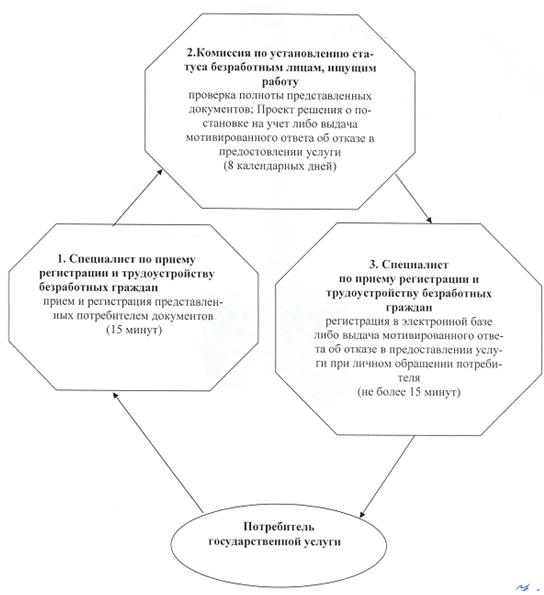 

Утверждено      

постановлением акимата    

Щербактинского района    

Павлодарской области     

от 25 ноября 2011 года N 336/8 

РЕГЛАМЕНТ государственной услуги "Регистрация и

учет граждан, пострадавших вследствие ядерных

испытаний на Семипалатинском испытательном

ядерном полигоне" 

1. Основные понятия

      1. Определение используемой аббревиатуры:

      1) СФЕ – структурно-функциональные единицы, участвующие в процессе оказания государственной услуги. 

2. Общие положения

      2. Наименование государственной услуги "Регистрация и учет граждан, пострадавших вследствие ядерных испытаний на Семипалатинском испытательном ядерном полигоне".



      3. Форма оказываемой государственной услуги: не автоматизированная.



      4. Государственная услуга предоставляется на основании стандарта "Регистрация и учет граждан, пострадавших вследствие ядерных испытаний на Семипалатинском испытательном ядерном полигоне" утвержденного постановлением Правительства Республики Казахстан от 7 апреля 2011 года N 394 (далее - стандарт).



      5. Государственная услуга предоставляется:

      1) при обращении в Государственное учреждение "Отдел занятости и социальных программ Щербактинского района" (далее – отдел).

      Место оказания государственной услуги: Павлодарская область, Щербактинский район, село Шарбакты, улица 1 мая 18, телефон 2-21-83, график работы и приема: ежедневно с 9.00 до 18.30 часов, перерыв с 13.00 до 14.30, выходные дни – суббота, воскресенье и праздничные дни, адрес электронной почты sherb_zanet@mail.ru.

      2) при обращении через филиал Щербактинского района  Республиканского государственного учреждения "Центр обслуживания населения Павлодарской области" (далее – центр).

      Место оказания государственной услуги: Павлодарская область, Щербактинский район, село Шарбакты, улица В.Чайко 45/2, телефон 2-33-36, график работы с 9.00 часов до 19.00 часов без обеденного перерыва, выходной день - воскресенье; адрес электронной почты shаr_соn@mail.ru.



      6. Результатом оказания государственной услуги является уведомление о принятии решения о регистрации и учете граждан Республики Казахстан, пострадавших вследствие ядерных испытаний на Семипалатинском испытательном ядерном полигоне, либо мотивированный ответ об отказе в предоставлении услуги.



      7. Сроки оказания государственной услуги с момента сдачи потребителем необходимых документов в рабочий орган специальной комиссии - не более 20 календарных дней.

      Максимально допустимое время ожидания до получения государственной услуги, оказываемой на месте в день обращения потребителя (до получения талона) не более 30 минут.

      Максимально допустимое время обслуживания получателя государственной услуги, оказываемой на месте в день обращения потребителя не более 15 минут в рабочем органе специальной комиссии. 

3. Описание порядка действий в процессе

оказания государственной услуги

      8. Для получения данной государственной услуги потребителю необходимо предоставить перечень документов, указанных в пункте 11 стандарта.

      При сдаче всех необходимых документов для получения государственной услуги потребителю выдается талон о получении всех документов, в которой содержится дата получении потребителем государственной услуги.



      9. Отделом в предоставлении государственной услуги может быть отказано в случае выявления по итогам проверки факта выплаты компенсации гражданину, пострадавшему вследствие ядерных испытаний на Семипалатинском испытательном ядерном полигоне, на которого оформлен макет дела, также предоставление не полных и (или) недостоверных сведений при сдаче документов потребителем.



      10. Требование к информационной безопасности: обеспечение сохранности, защиты и конфиденциальности информации о содержании документов потребителя.



      11. Структурно–функциональные единицы (далее - СФЕ), которые участвуют в процессе оказания государственной услуги при обращении в отдел занятости и социальных программ:

      1) специалист рабочего органа специальной комиссии;

      2) начальник отдела занятости и социальных программ.



      12. Последовательность действий СФЕ приведена в приложении 1 к настоящему регламенту.



      13. Схема отражающая взаимосвязь между логической последовательностью действий и СФЕ, приведена в приложении 2 к настоящему регламенту. 

4. Ответственность должностных лиц,

оказывающих государственные услуги

      14. За нарушение порядка оказания государственной услуги должностные лица несут ответственность, предусмотренную законами Республики Казахстан.

Приложение 1           

к регламенту государственной услуги      

"Регистрация и учет граждан, пострадавших   

вследствие ядерных испытаний на       

Семипалатинском испытательном ядерном полигоне"      Таблица 1. Описание действий структурно-функицональных единиц (СФЕ) при обращении в отдел

Приложение 2           

к регламенту государственной услуги      

"Регистрация и учет граждан, пострадавших   

вследствие ядерных испытаний на       

Семипалатинском испытательном ядерном полигоне"      Схема предоставления государственной услуги при обращении в отдел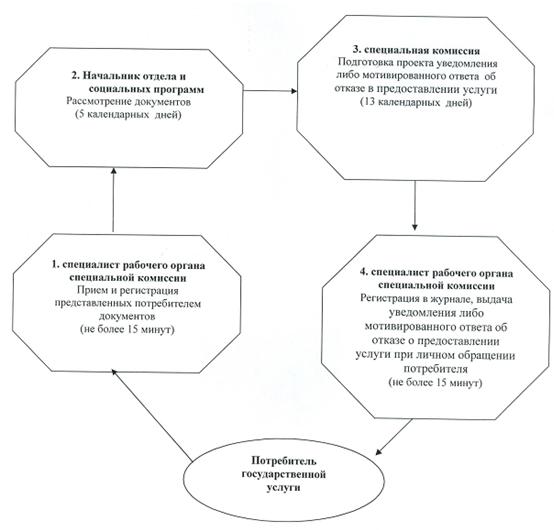 

Утверждено       

постановлением акимата    

Щербактинского района    

Павлодарской области     

от 25 ноября 2011 года N 336/8 

РЕГЛАМЕНТ государственной услуги

"Выдача справок безработным гражданам" 

1. Основные понятия

      1. Определение используемой аббревиатуры:

      1) СФЕ – структурно-функциональные единицы, участвующие в процессе оказания государственной услуги. 

2. Общие положения

      2. Наименование государственной услуги: "Выдача справок безработным гражданам".



      3. Форма оказываемой государственной услуги: частично автоматизированная.



      4. Государственная услуга оказывается на основании стандарта "Выдача справок безработным гражданам", утвержденного постановлением Правительства Республики Казахстан от 07 апреля 2011 года N 394 (далее - стандарт).



      5. Государственная услуга предоставляется:

      1) при обращении в Государственное учреждение "Отдел занятости и социальных программ Щербактинского района" (далее – отдел).

      Место оказания государственной услуги: Павлодарская область, Щербактинский район, село Шарбакты, улица 1 Мая 18. телефон: 22244, график работы с 9.00 часов до 18.30 часов, обеденный перерыв с 13.00 часов до 14.30 часов, выходные дни – суббота, воскресенье и праздничные дни; адрес электронной почты sherb_zanet@mail.ru.

      2) при обращении через филиал Щербактинский района Республиканского государственного учреждения "Центр обслуживания населения Павлодарской области" (далее – центр).

      Место оказания государственной услуги: Павлодарская область, Щербактинский район, село Шарбакты, улица В.Чайко, 45/2.Телефон 2-33-36, график работы с 9.00 часов до 19.00 часов без обеденного перерыва, выходной день - воскресенье; адрес электронной почты shаr_соn@mail.ru.



      6. Результатом оказания государственной услуги является выдача справки о регистрации в качестве безработного, либо мотивированный ответ об отказе в предоставлении услуги.



      7. Сроки оказания государственной услуги:

      1) при обращении в отдел с момента предъявления необходимых документов, не более 10 минут;

      Максимально допустимое время ожидания до получения государственной услуги, оказываемой на месте в день обращения потребителя (при регистрации, получении талона, с момента обращения и подачи электронного запроса) - 10 минут.

      Максимально допустимое время обслуживания получателя государственной услуги, оказываемой на месте в день обращения потребителя - 10 минут;

      2) при обращении через центр с момента сдачи потребителем необходимых документов: три рабочих дня (день приема и день выдачи документов не входят в срок оказания государственной услуги);

      Максимально допустимое время ожидания в очереди при сдаче необходимых документов - 30 минут.

      Максимально допустимое время ожидания в очереди до получения государственной услуги, оказываемой на месте в день обращения потребителя - 30 минут.

      Максимально допустимое время обслуживания получателя государственной услуги, оказываемой на месте в день обращения потребителя - 30 минут. 

3. Описание порядка действий

оказания государственной услуги

      8. Для получения данной государственной услуги потребителю необходимо предоставить перечень документов, указанных в пункте 11 стандарта.

      При сдаче всех необходимых документов для получения государственной услуги  потребителю выдается:

      1) при обращении в отдел занятости – справка о регистрации в качестве безработного;

      2) при обращении через центр – расписка о приеме соответствующих документов с указанием номера и даты приема запроса, вида запрашиваемой государственной услуги, количества и названии приложенных документов, даты (времени) и места выдачи документов, фамилии, имени, отчества инспектора центра, принявшего заявление на оформление документов.



      9. Отказ в выдаче справки безработным производится в случае отсутствия регистрации потребителя в качестве безработного в уполномоченном органе.



      10. Требование к информационной безопасности: обеспечение сохранности, защиты и конфиденциальности информации о содержании документов потребителя.



      11. Структурно-функциональные единицы (далее - СФЕ), которые участвуют в процессе оказания государственной услуги при обращении в отдел:

      1) специалист по приему и регистрации безработных граждан;

      2) начальник отдела занятости.



      12. Последовательность действий СФЕ приведена в приложении 1 к настоящему регламенту.



      13. Схема, отражающая взаимосвязь между логической последовательностью действий и СФЕ, приведена в приложении 2 к настоящему регламенту. 

4. Ответственность должностных лиц,

оказывающих государственные услуги

      14. За нарушение порядка оказания государственной услуги должностные лица несут ответственность, предусмотренную законами Республики Казахстан.

Приложение 1         

к Регламенту государственной услуги 

"Выдача справок безработным гражданам"      Таблица 1. Описание действий структурно-функциональных единиц (СФЕ) при обращении в отдел занятости

Приложение 2         

к Регламенту государственной услуги 

"Выдача справок безработным гражданам"      Схема предоставления государственной услуги при обращении в отдел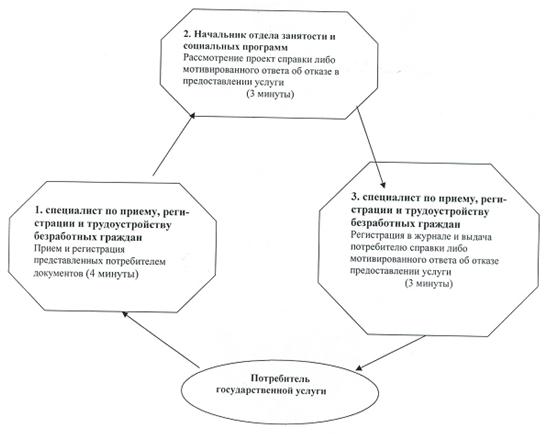 

Утверждено        

постановлением акимата    

Щербактинского района    

Павлодарской области     

от 25 ноября 2011 года N 336/8 

РЕГЛАМЕНТ государственной услуги "Назначение и

выплата социальной помощи отдельным категориям

нуждающихся граждан по решениям местных

представительных органов" 

1. Основные понятия

      1. Определение используемой аббревиатуры:

      1) СФЕ – структурно-функциональные единицы, участвующие в процессе оказания государственной услуги. 

2. Общие положения

      2. Наименование государственной услуги: "Назначение и выплата социальной помощи отдельным категориям нуждающихся граждан по решениям местных представительных органов".



      3. Форма оказываемой государственной услуги: частично автоматизированная.



      4. Государственная услуга оказывается на основании стандарта "Назначение и выплата социальной помощи отдельным категориям нуждающихся граждан по решениям местных представительных органов", утвержденного постановлением Правительства Республики Казахстан от 07 апреля 2011 года N 394 (далее - стандарт).



      5. Государственная услуга предоставляется: 

      Государственным учреждением "Отдел занятости и социальных программ Щербактинского района" (далее – отдел).

      Место оказания государственной услуги: Павлодарская область, Щербактинский район, село Шарбакты, улица 1 Мая, 18. телефон  2-17-12, график работы с 9.00 часов до 18.30 часов, обеденный перерыв с 13.00 часов до 14.30 часов, выходные дни – суббота и воскресенье; адрес электронной почты sherb_zanet@mail.ru.



      6. Результатом оказания государственной услуги является уведомление о назначении социальной помощи, либо мотивированный ответ об отказе в предоставлении государственной услуги на бумажном носителе.



      7. Сроки оказания государственной услуги с момента сдачи потребителем необходимых документов, составляют 15 календарных дней.

      Максимально допустимое время ожидания до получения государственной услуги, оказываемой на месте в день обращения потребителя (до получения талона) - не более 30 минут.

      Максимально допустимое время обслуживания потребителя государственной услуги, оказываемой на месте в день обращения потребителя - не более 15 минут. 

3. Описание порядка действий (взаимодействия)

в процессе оказания государственной услуги

      8. Для получения данной государственной услуги необходимо предоставить необходимый перечень документов, указанных в решении маслихата района.

      После сдачи всех необходимых документов потребителю выдается талон с указанием даты регистрации и получения потребителем государственной услуги, фамилии и инициалов ответственного лица, принявшего документы.



      9. Основаниям для отказа государственной услуги является  предоставление неполных и (или) недостоверных сведений при сдаче документов потребителям.



      10. Требование к информационной безопасности: обеспечение сохранности, защиты и конфиденциальности информации о содержании документов потребителя.



      11. Структурно-функциональные единицы (далее - СФЕ), которые участвуют в процессе оказания государственной услуги при обращении в отдел:

      1) специалист по учету отдела занятости и социальных программ;

      2) начальник отдела занятости и социальных программ.



      12. Последовательность действий СФЕ приведена в приложении 1 к настоящему регламенту.



      13. Схема, отражающая взаимосвязь между логической последовательностью действий и СФЕ, приведена в приложении 2 к настоящему регламенту. 

4. Ответственность должностных лиц,

оказывающих государственные услуги

      14. За нарушение порядка оказания государственной услуги должностные лица несут ответственность, предусмотренную законами Республики Казахстан.

Приложение 1          

к Регламенту государственной услуги    

"Назначение и выплата социальной помощи   

отдельным категориям нуждающихся граждан   

по решениям местных представительных органов"      Таблица 1. Описание действий структурно-функциональных единиц (СФЕ) при обращении в отдел занятости и социальных программ

Приложение 2          

к Регламенту государственной услуги    

"Назначение и выплата социальной помощи   

отдельным категориям нуждающихся граждан   

по решениям местных представительных органов"      Схема предоставления государственной услуги при обращении в отдел занятости и социальных программ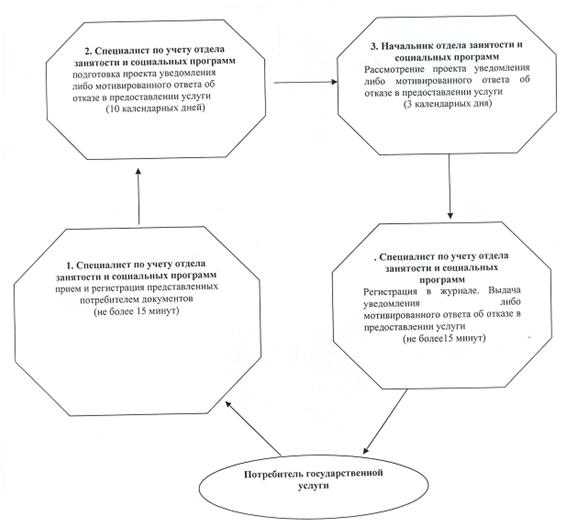 

Утверждено      

постановлением акимата   

Щербактинского района    

Павлодарской области     

от 25 ноября 2011 года N 336/8 

РЕГЛАМЕНТ государственной услуги "Назначение

государственной адресной социальной помощи" 

1. Основные понятия

      1. Определение используемой аббревиатуры:

      1) СФЕ - структурно-функциональные единицы, участвующие в процессе оказания государственной услуги;

      2) Государственная адресная социальная помощь (далее – ГАСП) – выплата в денежной форме, предоставляемая государством лицам (семьям) с месячным среднедушевым доходом ниже черты бедности, установленной в области. 

2. Общие положения

      2. Наименование государственной услуги: "Назначение государственной адресной социальной помощи".



      3. Форма оказываемой государственной услуги: частично автоматизированная.



      4. Государственная услуга оказывается на основании стандарта "Назначение государственной адресной социальной помощи", утвержденного постановлением Правительства Республики Казахстан от 7 апреля 2011 года N 394 (далее - стандарт).



      5. Государственная услуга предоставляется:

      1) при обращении в Государственное учреждение "Отдел занятости и социальных программ Щербактинского района" (далее - отдел).

      Место оказания государственной услуги располагается по адресу: Павлодарская область, Щербактинский район, село Шарбакты, улица 1 мая, 18. Телефон 2-17-12, график работы ежедневно с 9.00 часов до 18.30 часов, с обеденным перерывом с 13.00 до 14.30 часов, кроме выходных (суббота, воскресенье) и праздничных дней, адрес электронной почты sherb_zanet@mail.ru.

      2) при обращении к акиму сельского округа по месту жительства, согласно приложения 3 к настоящему регламенту.



      6. Результатом оказания государственной услуги является уведомление о назначении государственной адресной социальной помощи, либо мотивированный ответ об отказе в предоставлении государственной услуги на бумажном носителе.



      7. Сроки оказания государственной услуги с момента сдачи потребителем необходимых документов.

      при обращении в отдел - в течение десяти календарных дней;

      при обращении к акиму сельского округа по месту жительства - не позднее тридцати календарных дней.

      Максимально допустимое время ожидания до получения государственной услуги, оказываемой на месте в день обращения потребителя, зависит от количества человек в очереди из расчета 15 минут на обслуживание одного заявителя.

      Максимально допустимое время обслуживания получателя государственной услуги, оказываемой на месте в день обращения потребителя, - не более 15 минут. 

3. Описание порядка действий в

процессе оказания государственной услуги

      8. Порядок оказания государственной услуги: после сдачи всех необходимых документов потребителю выдается талон с указанием даты регистрации и получения потребителем государственной услуги, фамилии и инициалов лица, принявшего документы.



      9. В предоставлении государственной услуги может быть отказано на основаниях, указанных в пункте 16 стандарта.



      10. Структурно-функциональные единицы (далее - СФЕ), которые участвуют в процессе оказания государственной услуги:

      1) главный специалист по назначению и выплате государственной адресной социальной помощи;

      2) начальник отдела занятости и социальных программ.



      11. Текстовое табличное описание последовательности простых действий (процедур, функций, операций) каждой СФЕ с указанием срока выполнения каждого действия представлено в приложении 1 к настоящему регламенту.



      12. Схема, отражающая взаимосвязь между логической последовательностью действий и СФЕ, приведена в приложении 2 к настоящему регламенту. 

4. Ответственность должностных лиц,

оказывающих государственные услуги

      13. За нарушение порядка оказания государственной услуги должностные лица несут ответственность, предусмотренную законами Республики Казахстан.

Приложение 1         

к регламенту государственной услуги

"Назначение государственной адресной

социальной помощи"              Таблица 1. Описание действий структурно-функциональных единиц (СФЕ)

      1) при обращении в отдел занятости и социальных программ      Таблица 2. Описание действий структурно-функциональных единиц (СФЕ)

      2) при обращении в акимат сельского округа

Приложение 2         

к регламенту государственной услуги

"Назначение государственной адресной

социальной помощи"              а) Схема предоставления государственной услуги при обращении в отдел занятости и социальных программ

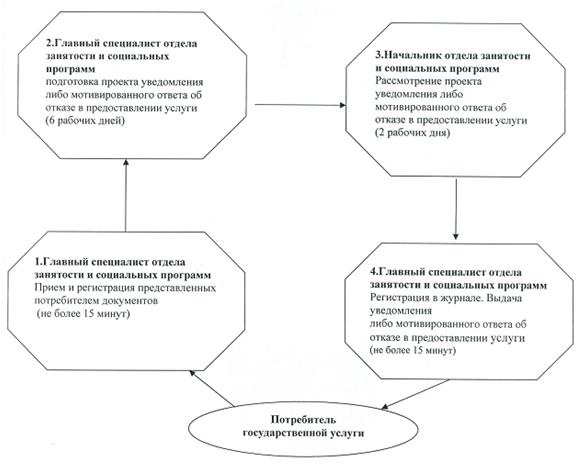       б) Схема предоставления государственной услуги при обращении в акимат сельского округа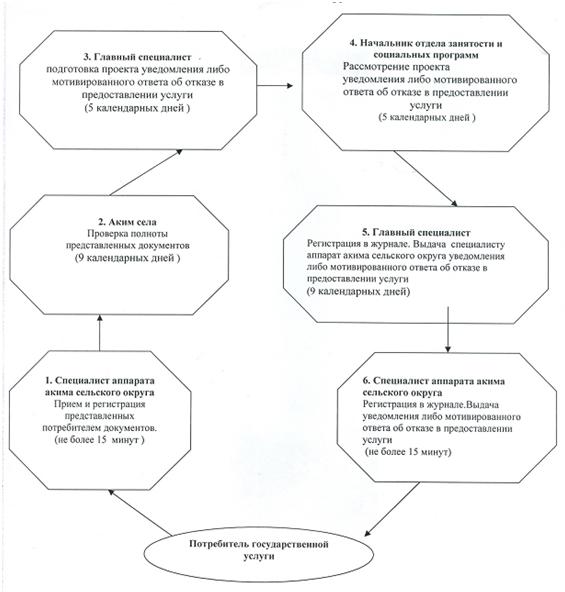 

Приложение 3         

к регламенту государственной услуги

"Назначение государственной адресной

социальной помощи"        

Утверждено      

постановлением акимата    

Щербактинского района    

Павлодарской области     

от 25 ноября 2011 года N 336/8 

РЕГЛАМЕНТ государственной услуги "Назначение

государственных пособий семьям,

имеющим детей до 18 лет" 

1. Основные понятия

      1. Определение используемой аббревиатуры:

      1) СФЕ - структурно-функциональные единицы, участвующие в процессе оказания государственной услуги;

      2) Государственные пособия семьям, имеющим детей - денежные выплаты в виде ежемесячного государственного пособия, назначаемого и выплачиваемого на детей до 18 лет (далее ГДП). 

2. Общие положения

      2. Наименование государственной услуги: "Назначение государственных пособий семьям, имеющим детей до 18 лет".



      3. Форма оказываемой государственной услуги: частично автоматизированная.



      4. Государственная услуга оказывается на основании стандарта "Назначение государственных пособий семьям, имеющим детей до 18 лет", утвержденного постановлением Правительства Республики Казахстан от 7 апреля 2011 года N 394 (далее - стандарт).



      5. Государственная услуга предоставляется:

      1) при обращении в Государственное учреждение "Отдел занятости и социальных программ Щербактинского района" (далее - отдел).

      Место оказания государственной услуги располагается по адресу: Павлодарская область, Щербактинский район, село Шарбакты, улица 1 мая, 18. телефон 2-17-12, график работы ежедневно с 9.00 часов до 18.30 часов, с обеденным перерывом с 13.00 до 14.30 часов, кроме выходных (суббота, воскресенье) и праздничных дней, адрес электронной почты sherb_zanet@mail.ru;

      2) при обращении к акиму сельского округа по месту жительства, согласно приложения 3 к настоящему регламенту;

      3) при обращении через филиал Щербактинского района Республиканского государственного учреждения "Центр обслуживания населения Павлодарской области" (далее - центр).

      Место оказания государственной услуги: Павлодарская область, Щербактинский район, село Шарбакты, улица В.Чайко, 45/2.Телефон 2-33-36, график работы с 9.00 часов до 19.00 часов без обеденного перерыва, выходной день - воскресенье, адрес электронной почты shаr_соn@mail.ru.



      6. Результатом оказания государственной услуги является уведомление о назначении государственного пособия семьям, имеющим детей до 18 лет, либо мотивированный ответ об отказе в предоставлении государственной услуги на бумажном носителе.



      7. Сроки оказания государственной услуги с момента сдачи потребителем необходимых документов:

      1) при обращении в отдел с момента предъявления необходимых документов - в течение десяти рабочих дней;

      2) при обращении к акиму сельского округа по месту жительства - не более тридцати календарных дней;

      3) при обращении через центр - в течение десяти рабочих дней (день приема и выдачи документа (результата) государственной услуги не входит в срок оказания государственной услуги).

      Максимально допустимое время ожидания до получения государственной услуги, оказываемой на месте в день обращения потребителя, зависит от количества человек в очереди из расчета 15 минут на обслуживание одного заявителя в уполномоченном органе, у акима сельского округа и в центре - 30 минут.

      Максимально допустимое время обслуживания потребителя государственной услуги, оказываемой на месте в день обращения потребителя - не более 15 минут в уполномоченном органе, у акима сельского округа и 30 минут в центре. 

3. Описание порядка действий в процессе

оказания государственной услуги

      8. После сдачи всех необходимых документов потребителю выдается:

      1) в уполномоченном органе или у акима сельского округа - талон с указанием даты регистрации и получения потребителем государственной услуги, фамилии и инициалов ответственного лица, принявшего документы;

      2) через центр - расписка о приеме соответствующих документов.



      9. В предоставлении государственной услуги может быть отказано на основаниях указанных в пункте 16 стандарта.



      10. Структурно-функциональные единицы (далее - СФЕ), которые участвуют в процессе оказания государственной услуги при обращении в отдел занятости и социальных программ:

      1) главный специалист по назначению и выплате государственного детского пособия семьям, имеющим детей до 18 лет;

      2) начальник отдела занятости и социальных программ.



      11. Текстовое табличное описание последовательности простых действий (процедур, функций, операций) каждой СФЕ с указанием срока выполнения каждого действия представлено в приложении 1 к настоящему Регламенту.



      12. Схема, отражающая взаимосвязь между логической последовательностью действий и СФЕ, приведена в приложении 2 к настоящему регламенту. 

4. Ответственность должностных лиц,

оказывающих государственные услуги

      13. За нарушение порядка оказания государственной услуги должностные лица и специалист отдела несут ответственность, предусмотренную законами Республики Казахстан.

Приложение 1        

к регламенту государственной услуги

"Назначение государственных пособий

семьям, имеющим детей до 18 лет"        Таблица 1. Описание действий структурно-функциональных единиц (СФЕ)

      1) при обращении в отдел занятости и социальных программ      Таблица 2. Описание действий структурно-функциональных единиц (СФЕ)

      2) при обращении в акимат сельского округа

Приложение 2        

к регламенту государственной услуги

"Назначение государственных пособий

семьям, имеющим детей до 18 лет"        а) Схема предоставления государственной услуги при обращении в отдел занятости и социальных программ

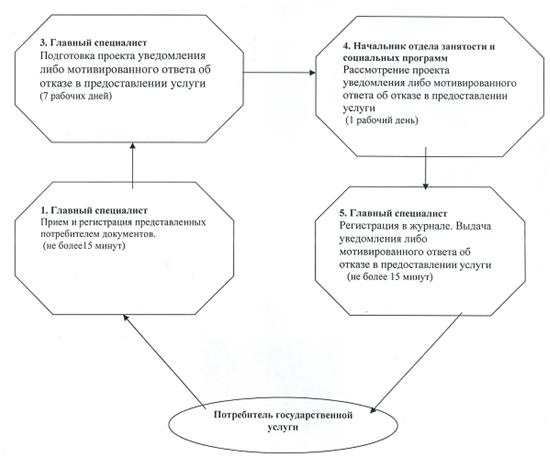       б) Схема предоставления государственной услуги при обращении в акимат сельского округа

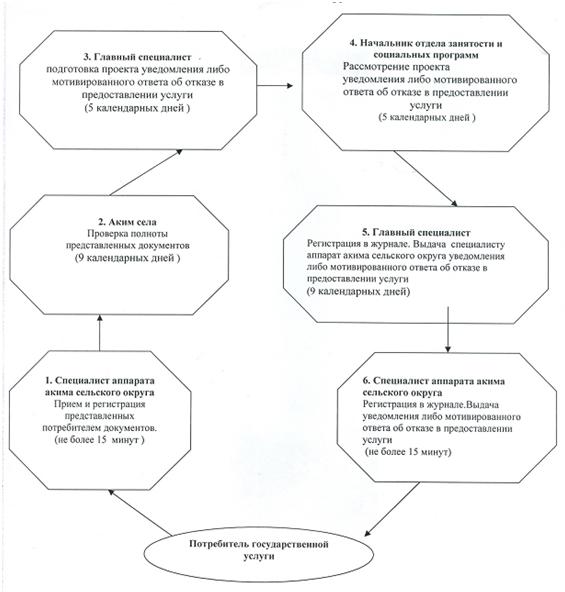 

Приложение 3        

к регламенту государственной услуги

"Назначение государственных пособий

семьям, имеющим детей до 18 лет"  

Утверждено        

постановлением акимата    

Щербактинского района    

Павлодарской области     

от 25 ноября 2011 года N 336/8 

РЕГЛАМЕНТ государственной услуги "Оформление документов

для материального обеспечения детей-инвалидов,

обучающихся и воспитывающихся на дому" 

1. Основные понятия

      1. Определение используемой аббревиатуры:

      1) СФЕ – структурно–функциональные единицы, участвующие в процессе оказания государственной услуги. 

2. Общие положения

      2. Наименование государственной услуги "Оформление документов для материального обеспечения детей-инвалидов, обучающихся и воспитывающихся на дому".



      3. Форма оказываемой государственной услуги: частично автоматизированная.



      4. Государственная услуга оказывается на основании стандарта "Оформление документов для материального обеспечения детей-инвалидов, обучающихся и воспитывающихся на дому", утвержденного постановлением Правительства Республики Казахстан от 7 апреля 2011 года N 394 (далее стандарт).



      5. Государственная услуга предоставляется:

      Государственным учреждением "Отдел занятости и социальных программ Щербактинского района" (далее – отдел).

      Место оказания государственной услуги: Павлодарская область, Щербактинский район, с. Шарбакты, улица 1 мая, 18, телефон 22183, график работы и приема: ежедневно с 9.00 до 18.30 часов, обеденный перерыв с 13.00 часов до 14.30 часов, выходные дни – суббота, воскресенье и праздничные дни; адрес электронной почты sherb_zanet@mail.ru.



      6. Результатом оказания государственной услуги, является уведомление об оформлении документов для материального обеспечения детей-инвалидов, обучающихся и воспитывающихся на дому, либо мотивированный ответ об отказе в предоставлении государственной услуги на бумажном носителе.



      7. Сроки оказания государственной услуги с момента сдачи потребителем необходимых документов, в течение десяти рабочих дней.

      Максимально допустимое время ожидания до получения государственной услуги, оказываемой на месте в день обращения потребителя, зависит от количества человек в очереди из расчета 15 минут на обслуживание одного потребителя. Максимально допустимое время обслуживания потребителя государственной услугой, оказываемой на месте в день обращения - не более 15 минут. 

3. Описание порядка действий в процессе

оказания государственной услуги

      8. Для получения данной государственной услуги потребителю необходимо предоставить перечень документов, указанных в пункте 11 стандарта.

      При сдаче всех необходимых документов для получения государственной услуги потребителю выдается талон о получении всех документов, в котором содержится дата получения потребителем государственной услуги.



      9. В предоставлении государственной услуги может быть отказано на основаниях, указанных в пункте 16 стандарта.



      10. Требования к информационной безопасности: обеспечение сохранности, защиты и конфиденциальности информации о содержании документов потребителя.



      11. Структурно–функциональные единицы (далее – СФЕ), которые участвуют в процессе оказания государственной услуги при обращении в отдел занятости и социальных программ:

      1) специалист по социальной работе;

      2) начальник отдела занятости и социальных программ.



      12. Последовательность действий СФЕ приведена в приложении 1 к настоящему регламенту.



      13. Схема, отражающая взаимосвязь между логической последовательностью действий и СФЕ, приведена в приложении 2 к настоящему регламенту. 

4. Ответственность должностных лиц,

оказывающих государственные услуги

      14. За нарушение порядка оказания государственной услуги должностные лица несут ответственность, предусмотренную законами Республики Казахстан.

Приложение 1           

к регламенту государственной услуги  

"Оформление документов для материального

обеспечения детей-инвалидов, обучающихся

и воспитывающихся на дому"            Таблица 1. Описание действий структурно-функциональных единиц (СФЕ) при обращении в отдел занятости и социальных программ

Приложение 2           

к регламенту государственной услуги  

"Оформление документов для материального

обеспечения детей-инвалидов, обучающихся

и воспитывающихся на дому"            Схема предоставления государственной услуги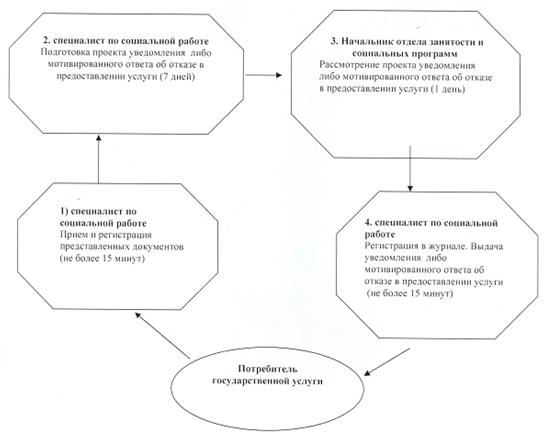 

Утверждено      

постановлением акимата    

Щербактинского района     

Павлодарской области     

от 25 ноября 2011 года N 336/8 

РЕГЛАМЕНТ государственной услуги "Оформление

документов на инвалидов для предоставления

протезно-ортопедической помощи" 

1. Основные понятия       

1. Определение используемой аббревиатуры:

      1) СФЕ - структурно-функциональные единицы, участвующие в процессе оказания государственной услуги;

      2) протезно-ортопедические средства, замещающие отсутствующие конечности или другие части тела, компенсирующие нарушенные или утраченные функции организма вследствие заболевания или повреждения здоровья. 

2. Общие положения

      2. Наименование государственной услуги: "Оформление документов на инвалидов для предоставления им протезно-ортопедической помощи".



      3. Форма оказываемой государственной услуги: не автоматизированная.



      4. Государственная услуга оказывается на основании стандарта "Оформление документов на инвалидов для предоставления протезно-ортопедической помощи", утвержденного постановлением Правительства Республики Казахстан от 7 апреля 2011 года N 394 (далее - стандарт).



      5. Государственная услуга предоставляется:

      1) при обращении в Государственное учреждение "Отдел занятости и социальных программ Щербактинского района" (далее - отдел).

      Место оказания государственной услуги располагается по адресу: Павлодарская область, Щербактинский район, с. Шарбакты, улица 1 мая, 18, телефон: 22183, график работы ежедневно с 9.00 часов до 18.30 часов, с обеденным перерывом с 13.00 до 14.30 часов, кроме выходных (суббота, воскресенье) и праздничных дней, адрес электронной почты sherb_zanet@mail.ru.

      2) при обращении через филиал Щербактинского района Республиканского государственного учреждения "Центр обслуживания населения Павлодарской области" (далее - центр).

      Место оказания государственной услуги: Павлодарская область, Щербактинский район, село Шарбакты, улица В.Чайко, 45/2. телефон 2-33-36, график работы с 9.00 часов до 19.00 часов без обеденного перерыва, выходной день - воскресенье, адрес электронной почты shаr_соn@mail.ru.



      6. Результатом оказания государственной услуги является уведомление об оформлении документов на инвалидов для предоставления протезно-ортопедической помощи, либо мотивированный ответ об отказе в предоставлении услуги на бумажном носителе.



      7. Сроки оказания государственной услуги с момента сдачи потребителем необходимых документов:

      1) при обращении в отдел - в течение десяти рабочих дней;

      2) при обращении через центр - в течение десяти рабочих дней, (дата приема и выдачи документа (результата) государственной услуги не входит в срок оказания государственной услуги).

      Максимально допустимое время ожидания до получения государственной услуги, оказываемой на месте в день обращения потребителя (до получения талона), не более 30 минут;

      Максимально допустимое время обслуживания потребителя государственной услуги, оказываемой на месте в день обращения потребителя, не более 15 минут в уполномоченном органе, 30 минут в центре. 

3. Описание порядка действий в процессе

оказания государственной услуги

      8. Для получения данной государственной услуги потребителю необходимо предоставить перечень документов, указанных в пункте 11 стандарта.

      После сдачи всех необходимых документов потребителю выдается:

      1) в уполномоченном органе - талон с указанием даты регистрации и получения потребителем государственной услуги, фамилии и инициалов лица, принявшего документы;

      2) в центре - расписка о приеме соответствующих документов.



      9. В предоставлении государственной услуги может быть отказано на основаниях, указанных в пункте 16 стандарта.



      10. Требование к информационной безопасности: обеспечение сохранности, защиты и конфиденциальности информации о содержании документов потребителя.



      11. Структурно-функциональные единицы (далее - СФЕ), которые участвуют в процессе оказания государственной услуги при обращении в отдел занятости и социальных программ:

      1) специалист по работе с инвалидами и ветеранами ВОВ;

      2) начальник отдела занятости и социальных программ.



      12. Последовательность действий СФЕ приведена в приложении 1 к настоящему регламенту.



      13. Схема, отражающая взаимосвязь между логической последовательностью действий и СФЕ, приведена в приложении 2 к настоящему регламенту. 

4. Ответственность должностных лиц,

оказывающих государственные услуги

      14. За нарушение порядка оказания государственной услуги должностные лица несут ответственность, предусмотренную законами Республики Казахстан.

Приложение 1                

к регламенту государственной услуги "Оформление

документов на инвалидов для предоставления   

протезно-ортопедической помощи"             Таблица 1. Описание действий структурно-функциональных единиц (СФЕ) 1) при обращении в отдел занятости

Приложение 2               

к регламенту государственной услуги "Оформление

документов на инвалидов для предоставления   

протезно-ортопедической помощи"             Схема предоставления государственной услуги при обращении в отдел занятости и социальных программ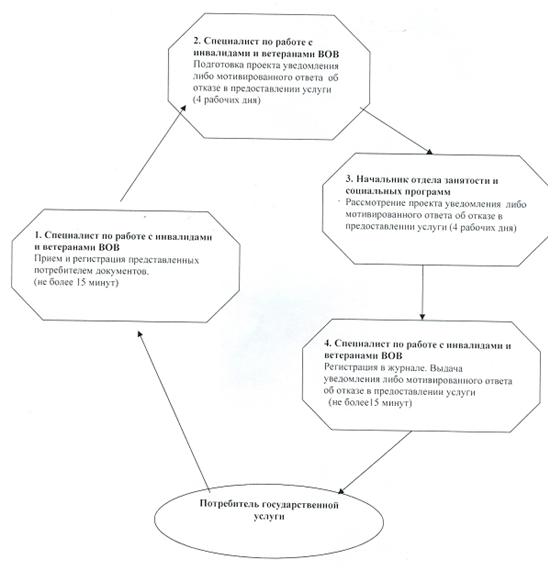 

Утверждено      

постановлением акимата   

Щербактинского района   

Павлодарской области    

от 25 ноября 2011 года N 336/8 

РЕГЛАМЕНТ государственной услуги "Оформление

документов на инвалидов для обеспечения их

сурдо-тифлотехническими и обязательными

гигиеническими средствами" 

1. Основные понятия

      1. Определение используемой аббревиатуры:

      1) СФЕ - структурно-функциональные единицы, участвующие в процессе оказания государственной услуги;

      2) Сурдотехнические средства - технические средства для коррекции и компенсации дефектов слуха, в том числе усиливающие средства связи и передачи информации;

      3) Тифлотехнические средства - средства, направленные на коррекцию и компенсацию утраченных возможностей инвалидов в результате дефекта зрения;

      4) Обязательные гигиенические средства- средства, предназначенные для отправления естественных физиологических нужд и потребностей. Под обязательными гигиеническими средствами понимают мочеприемники, калоприемники, памперсы, предназначенные для отправления естественных физиологических нужд и потребностей. 

2. Общие положения

      2. Наименование государственной услуги: "Оформление документов на инвалидов для обеспечения их сурдо-тифлотехническими и обязательными гигиеническими средствами".



      3. Форма оказываемой государственной услуги: не автоматизированная.



      4. Государственная услуга оказывается на основании стандарта "Оформление документов на инвалидов для обеспечения их сурдо-тифлотехническими и обязательными гигиеническими средствами", утвержденного постановлением Правительства Республики Казахстан от 7 апреля 2011 года N 394 (далее - стандарт).



      5. Государственная услуга предоставляется:

      1) при обращении в Государственное учреждение "Отдел занятости и социальных программ Щербактинского района" (далее - отдел).

      Место оказания государственной услуги располагается по адресу: Павлодарская область, Щербактинский район, с. Шарбакты, улица 1 мая, 18, телефон: 2-21-83, график работы ежедневно с 9.00 часов до 18.30 часов, с обеденным перерывом с 13.00 до 14.30 часов, кроме выходных (суббота, воскресенье) и праздничных дней, адрес электронной почты sherb_zanet@mail.ru.

      2) при обращении через филиал Щербактинского района Республиканского государственного учреждения "Центр обслуживания населения Павлодарской области" (далее - центр).

      Место оказания государственной услуги: Павлодарская область, Щербактинского район, село Шарбакты, улица В.Чайко, 45/2. телефон 2-33-36, график работы с 9.00 часов до 19.00 часов без обеденного перерыва, выходной день - воскресенье, адрес электронной почты shаr_соn@mail.ru.



      6. Результатом оказания государственной услуги является уведомление об оформлении документов на инвалидов для обеспечения их сурдо-тифлотехническими и обязательными гигиеническими средствами, либо мотивированный ответ об отказе в предоставлении услуги на бумажном носителе.



      7. Сроки оказания государственной услуги с момента сдачи потребителем необходимых документов:

      1) при обращении в отдел - в течение десяти рабочих дней;

      2) при обращении через центр - в течение десяти рабочих дней (день приема и выдачи документа (результата) государственной услуги не входит в срок оказания государственной услуги).

      Максимально допустимое время ожидания до получения государственной услуги, оказываемой на месте в день обращения потребителя (до получения талона) не более 30 минут.

      Максимально допустимое время обслуживания потребителя государственной услуги, оказываемой на месте в день обращения потребителя не более 15 минут в уполномоченном органе, 30 минут в центре. 

3. Описание порядка действий в процессе

оказания государственной услуги

      8. Для получения данной государственной услуги потребителю необходимо предоставить перечень документов, указанных в пункте 11 стандарта.

      После сдачи всех необходимых документов потребителю выдается:

      1) при обращении в отдел - талон с указанием даты регистрации и получения потребителем государственной услуги, фамилии и инициалов лица, принявшего документы;

      2) при обращении через центр - расписка о получении всех документов.



      9. В предоставлении государственной услуги может быть отказано на основаниях, указанных в пункте 16 стандарта.



      10. Требование к информационной безопасности: обеспечение сохранности, защиты и конфиденциальности информации о содержании документов потребителя.



      11. Структурно-функциональные единицы (далее - СФЕ), которые участвуют в процессе оказания государственной услуги при обращении в отдел:

      1) специалист по работе с инвалидами и ветеранами ВОВ;

      2) начальник отдела занятости и социальных программ.



      12. Последовательность действий СФЕ приведена в приложении 1 к настоящему регламенту.



      13. Схема, отражающая взаимосвязь между логической последовательностью действий и СФЕ, приведена в приложении 2 к настоящему регламенту. 

4. Ответственность должностных лиц,

оказывающих государственные услуги

      14. За нарушение порядка оказания государственной услуги должностные лица несут ответственность, предусмотренную законами Республики Казахстан.

Приложение 1            

к регламенту государственной услуги  

"Оформление документов на инвалидов для 

обеспечения их сурдо-тифлотехническими  

и обязательными гигиеническими средствами"      Таблица 1. Описание действий структурно-функциональных единиц (СФЕ) при обращении в отдел

Приложение 2            

к регламенту государственной услуги  

"Оформление документов на инвалидов для 

обеспечения их сурдо-тифлотехническими  

и обязательными гигиеническими средствами"      Схема предоставления государственной услуги при обращении в отдел занятости и социальных программ отдел занятости и социальных программ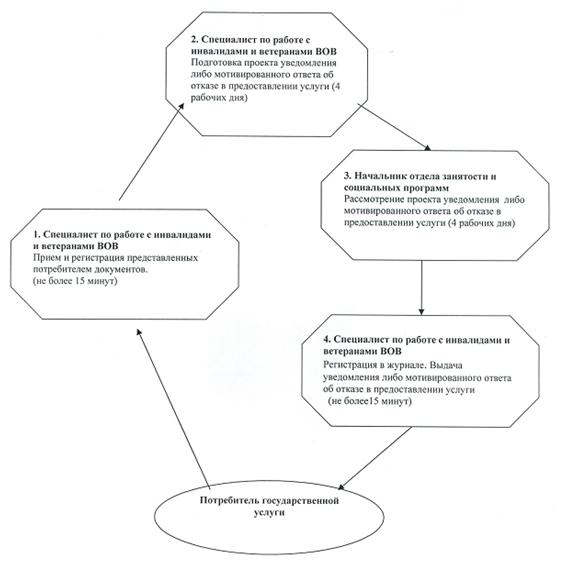 

Утверждено         

постановлением акимата   

Щербактинского района    

Павлодарской области     

от 25 ноября 2011 года N 336/8 

РЕГЛАМЕНТ государственной услуги "Оформление

документов на социальное обслуживание в

государственных и негосударственных медико-социальных

учреждениях (организациях), предоставляющих услуги

за счет государственных бюджетных средств" 

1.Основные понятия

      1. Определение используемой аббревиатуры:

      1) СФЕ – структурно–функциональные единицы, участвующие в процессе оказания государственной услуги. 

2. Общие положения

      2. Наименование государственной услуги: "Оформление документов на социальное обслуживание в государственных и негосударственных медико-социальных учреждениях (организациях), предоставляющих услуги за счет государственных бюджетных средств" (далее - регламент).



      3. Форма оказываемой государственной услуги: не автоматизированная.



      4. Государственная услуга предоставляется на основании стандарта "Оформление документов на социальное обслуживание в государственных и негосударственных медико-социальных учреждениях (организациях), предоставляющих услуги за счет государственных бюджетных средств", утвержденного постановлением Правительства Республики Казахстан от 7 апреля 2011 года N 394 "Об утверждении стандартов государственных услуг в сфере социальной защиты, оказываемых местными исполнительными органами" (далее- стандарт).



      5. Государственная услуга предоставляется:

      1) при обращении в Государственное учреждение "Отдел занятости и социальных программ Щербактинского района" (далее - отдел).

      Место оказания государственной услуги: Павлодарская область, Щербактинский район, село Шарбакты, улица 1 Мая, 18. телефон: 2-21-83, график работы: ежедневно с 9.00 до 18.30 часов, обеденный перерыв с 13.00 до 14.30, выходные дни – суббота, воскресенье и праздничные дни; адрес электронной почты sherb_zanet@mail.ru;

      2) при обращении через филиал Щербактинского района Республиканского государственного учреждения "Центр обслуживания населения Павлодарской области" (далее – центр).

      Место оказания государственной услуги: Павлодарская область,

      Щербактинский район, село Шарбакты, улица В.Чайко, 45/2. телефон 2-33-36, график работы с 9.00 часов до 19.00 часов без обеденного перерыва, выходной день- воскресенье; адрес электронной почты shаr_соn@mail.ru.



      6. Результатом оказания государственной услуги является выдача уведомления потребителю об оформлении документов на оказание социального обслуживания на дому, далее (уведомление), либо мотивированный ответ об отказе в предоставлении услуги.



      7. Сроки оказания государственной услуги:

      1) при обращении в отдел с момента сдачи потребителем необходимых документов: в течение семнадцати рабочих дней;

      максимально допустимое время ожидания до получения государственной услуги, оказываемой на месте в день обращения потребителя (до получения талона), не может превышать 30 минут;

      2) при обращении через центр с момента сдачи потребителем  необходимых документов: в течение семнадцати рабочих дней (дата приема и выдачи документа (результата) государственной услуги не входит в срок оказания государственной услуги);

      Максимально допустимое время обслуживания потребителя государственной услуги, оказываемой на месте в день обращения потребителя, не может превышать 15 минут в уполномоченном органе, 30 минут в центре. 

3. Описание порядка действий в процессе

оказания государственной услуги

      8. Для получения данной государственной услуги потребителю необходимо предоставить перечень документов, указанных в пункте 11 стандарта.

      При сдаче всех необходимых документов для получения государственной услуги потребителю выдается уведомление о получении всех документов, в котором содержится дата получения потребителем государственной услуги.



      9. В предоставлении государственной услуги может быть отказано на основаниях, указанных в пункте 16 стандарта.



      10. Требование к информационной безопасности: обеспечение сохранности, защиты и конфиденциальности и информации о содержании документов потребителя.



      11. Структурно–функциональные единицы (далее -СФЕ), которые участвуют в процессе оказания государственной услуги при обращении в отдел занятости и социальных программ:

      1) специалист по социальной работе;

      2) начальник отдела занятости и социальных программ.



      12. Последовательность действий СФЕ приведена в приложении 1 к настоящему регламенту.



      13. Схема, отражающая взаимосвязь между логической последовательностью действий и СФЕ, приведена в приложении 2 к настоящему регламенту. 

4. Ответственность должностных лиц,

оказывающих государственные услуги

      14. За нарушение порядка оказания государственной услуги должностные лица несут ответственность, предусмотренную законами Республики Казахстан.

Приложение 1             

к регламенту государственной услуги "Оформление

документов на социальное обслуживание в   

государственных и негосударственных     

медико-социальных учреждениях (организациях),

предоставляющих услуги за счет государственных

бюджетных средств"                   Таблица 1. Описание действий структурно-функциональных единиц (СФЕ) при обращении в отдел

Приложение 2               

к регламенту государственной услуги "Оформление

документов на социальное обслуживание в   

государственных и негосударственных     

медико-социальных учреждениях (организациях),

предоставляющих услуги за счет государственных

бюджетных средств"                   Схема предоставления государственной услуги в отделе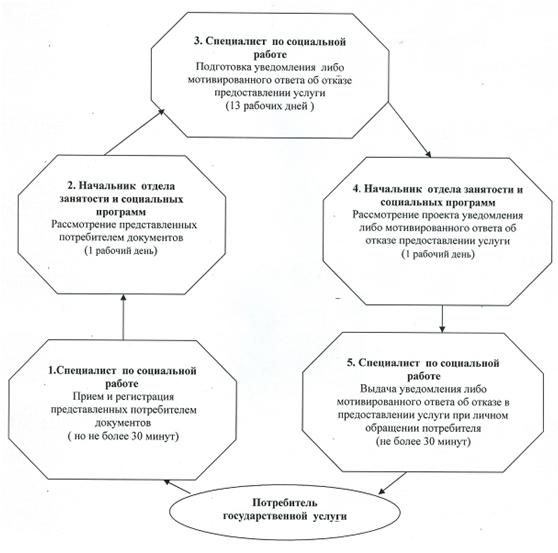 

Утверждено       

постановлением акимата   

Щербактинского района    

Павлодарской области    

от 25 ноября 2011 года N 336/8 

РЕГЛАМЕНТ государственной услуги "Оформление

документов на инвалидов для предоставления им

услуги индивидуального помощника для инвалидов

первой группы, имеющих затруднение в передвижении,

и специалиста жестового языка для инвалидов по слуху" 

1. Основные понятия

      1. Определение используемой аббревиатуры:

      1) СФЕ - структурно-функциональные единицы, участвующие в процессе оказания государственной услуги;

      2) социальные услуги индивидуального помощника - услуги предоставляемые инвалидам первой группы, имеющим затруднения в передвижении;

      3) Социальные услуги специалиста жестового языка - услуги предоставляемые инвалидам по слуху. 

2. Общие положения

      2. Наименование государственной услуги: "Оформление документов на инвалидов для предоставления им услуги индивидуального помощника для инвалидов первой группы, имеющих затруднение в передвижении, и специалиста жестового языка для инвалидов по слуху".



      3. Форма оказываемой государственной услуги: частично автоматизированная.



      4. Государственная услуга оказывается на основании стандарта "Оформление документов на инвалидов для предоставления им услуги индивидуального помощника для инвалидов первой группы, имеющих затруднение в передвижении, и специалиста жестового языка для инвалидов по слуху", утвержденного постановлением Правительства Республики Казахстан от 7 апреля 2011 года N 394 (далее - стандарт).



      5. Государственная услуга предоставляется при обращении в Государственное учреждение "Отдел занятости и социальных программ Щербактинского района" (далее - отдел).

      Место оказания государственной услуги располагается по адресу: Павлодарская область, Щербактинский район, с. Шарбакты, улица 1 мая, 18, телефон: 2-21-83, график работы с 9.00 часов до 18.30 часов, с обеденным перерывом с 13.00 до 14.30 часов, кроме выходных (суббота, воскресенье) и праздничных дней, адрес электронной почты sherb_zanet@mail.ru.



      6. Результатом оказания государственной услуги является уведомление об оформлении документов на инвалидов для предоставления им услуги индивидуального помощника для инвалидов первой группы, имеющих затруднение в передвижении, и специалиста жестового языка для инвалидов по слуху, либо мотивированный ответ об отказе в предоставлении услуги на бумажном носителе.



      7. Сроки оказания государственной услуги с момента сдачи потребителем необходимых документов, в течение десяти рабочих дней. Максимально допустимое время обслуживания потребителя государственной услугой, оказываемой на месте в день обращения, не более 15 минут. 

3. Описание порядка действий в процессе

оказания государственной услуги

      8. Для получения данной государственной услуги потребителю необходимо предоставить перечень документов, указанных в пункте 11 стандарта.

      При сдаче всех необходимых документов для получения государственной услуги потребителю выдается талон о получении всех документов.



      9. В предоставлении государственной услуги может быть отказано на основаниях, указанных в пункте 16 стандарта.



      10. Требование к информационной безопасности: обеспечение сохранности, защиты и конфиденциальности информации о содержании документов потребителя.



      11. Структурно-функциональные единицы (далее - СФЕ), которые участвуют в процессе оказания государственной услуги при обращении в отдел занятости и социальных программ:

      1) специалист по работе с инвалидами и ветеранами ВОВ;

      2) начальник отдела занятости и социальных программ.



      12. Последовательность действий СФЕ приведена в приложении 1 к настоящему регламенту.



      13. Схема, отражающая взаимосвязь между логической последовательностью действий и СФЕ, приведена в приложении 2 к настоящему регламенту. 

4. Ответственность должностных лиц,

оказывающих государственные услуги

      14. За нарушение порядка оказания государственной услуги должностные лица несут ответственность, предусмотренную законами Республики Казахстан.

Приложение 1             

к регламенту государственной услуги    

"Оформление документов на инвалидов    

для предоставления им услуги индивидуального

помощника для инвалидов первой группы,    

имеющих затруднение в передвижении, и    

специалиста жестового языка для инвалидов по слуху"      Таблица 1. Описание действий структурно-функциональных единиц (СФЕ) при обращении в отдел

Приложение 2             

к регламенту государственной услуги    

"Оформление документов на инвалидов    

для предоставления им услуги индивидуального

помощника для инвалидов первой группы,    

имеющих затруднение в передвижении, и    

специалиста жестового языка для инвалидов по слуху"      Схема предоставления государственной услуги при обращении в отдел занятости и социальных программ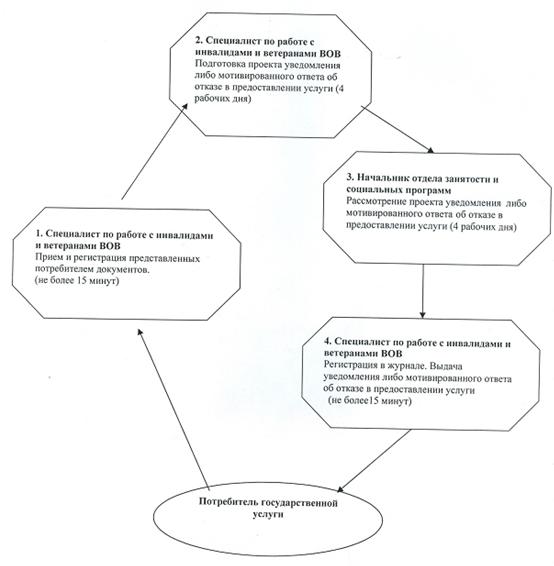 

Утверждено      

постановлением акимата   

Щербактинского района    

Павлодарской области     

от 25 ноября 2011 года N 336/8 

РЕГЛАМЕНТ государственной услуги "Оформление документов

на инвалидов для предоставления им кресла-коляски" 

1. Основные понятия

      1. Определение используемой аббревиатуры:

      1) СФЕ - структурно-функциональные единицы, участвующие в процессе оказания государственной услуги;

      2) Специальные средства передвижения – вид технической помощи для активного и пассивного передвижения (кресло-коляска комнатная, кресло-коляска прогулочная). 

2. Общие положения

      2. Наименование государственной услуги: "Оформление документов на инвалидов для предоставления им кресла-коляски".



      3. Форма оказываемой государственной услуги: частично автоматизированная.



      4. Государственная услуга оказывается на основании стандарта "Оформление документов на инвалидов для предоставления им кресла-коляски", утвержденного постановлением Правительства Республики Казахстан от 7 апреля 2011 года N 394 (далее - стандарт).



      5. Государственная услуга предоставляется при обращении в Государственное учреждение "Отдел занятости и социальных программ Щербактинского района" (далее - отдел).

      Место оказания государственной услуги располагается по адресу: Павлодарская область, Щербактинский район, с. Шарбакты, улица 1 Мая, 18, телефоны: 2-21-83, график работы ежедневно с 9.00 часов до 18.30 часов, с обеденным перерывом с 13.00 до 14.30 часов, кроме выходных (суббота, воскресенье) и праздничных дней, адрес электронной почты sherb_zanet@mail.ru.



      6. Результатом оказания государственной услуги является уведомление об оформлении документов на инвалидов для предоставления им кресла-коляски, либо мотивированный ответ об отказе в предоставлении услуги на бумажном носителе.



      7. Сроки оказания государственной услуги с момента сдачи потребителем документов, в течение десяти рабочих дней.

      Максимально допустимое время ожидания до получения государственной услуги, оказываемой на месте в день обращения потребителя, зависит от количества человек в очереди из расчета 15 минут на обслуживание одного потребителя. Максимально допустимое время обслуживания потребителя государственной услугой, оказываемой на месте в день обращения, - не более 15 минут. 

3. Описание порядка действий в процессе

оказания государственной услуги

      8. Для получения данной государственной услуги потребителю необходимо предоставить перечень документов, указанных в пункте 11 стандарта.

      При сдаче всех необходимых документов для получения государственной услуги потребителю выдается расписка о получении всех документов, в котором содержится дата получения потребителем государственной услуги.



      9. В предоставлении государственной услуги может быть отказано на основаниях, указанных в пункте 16 стандарта.



      10. Требования к информационной безопасности: обеспечение сохранности, защиты и конфиденциальности информации о содержании документов потребителя.



      11. Структурно-функциональные единицы (далее - СФЕ), которые участвуют в процессе оказания государственной услуги при обращении в отдел занятости и социальных программ:

      1) специалист по работе с инвалидами и ветеранами ВОВ;

      2) начальник отдела занятости и социальных программ.



      12. Последовательность действий СФЕ приведена в приложении 1 к настоящему регламенту.



      13. Схема, отражающая взаимосвязь между логической последовательностью действий и СФЕ, приведена в приложении 2 к настоящему регламенту. 

4. Ответственность должностных лиц,

оказывающих государственные услуги

      14. За нарушение порядка оказания государственной услуги должностные лица несут ответственность, предусмотренную законами Республики Казахстан.

Приложение 1           

к регламенту государственной услуги

"Оформление документов на инвалидов 

для предоставления им кресла-коляски"      Таблица 1. Описание действий структурно-функциональных единиц (СФЕ) при обращении в отдел

Приложение 2           

к регламенту государственной услуги

"Оформление документов на инвалидов 

для предоставления им кресла-коляски"      Схема предоставления государственной услуги при обращении в отдел занятости и социальных программ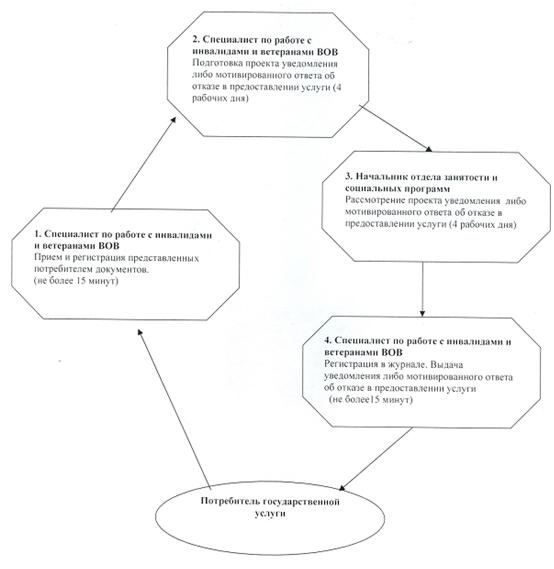 

Утверждено       

постановлением акимата   

Щербактинского района    

Павлодарской области     

от 25 ноября 2011 года N 336/8 

РЕГЛАМЕНТ государственной услуги "Оформление документов на

инвалидов для обеспечения их санаторно-курортным лечением" 

1. Основные понятия

      1. Определение используемой аббревиатуры:

      1) СФЕ - структурно-функциональные единицы, участвующие в процессе оказания государственной услуги;

      2) Санаторно-курортное лечение – лечение с целью поправления здоровья. 

2. Общие положения

      2. Наименование государственной услуги: "Оформление документов на инвалидов для обеспечения их санаторно-курортным лечением".



      3. Форма оказываемой государственной услуги: частично автоматизированная.



      4. Государственная услуга оказывается на основании стандарта "Оформление документов на инвалидов для обеспечения их санаторно-курортным лечением", утвержденного постановлением Правительства Республики Казахстан от 7 апреля 2011 года N 394 (далее - стандарт).



      5. Государственная услуга предоставляется при обращении в Государственное учреждение "Отдел занятости и социальных программ Щербактинского района" (далее - отдел).

      Место оказания государственной услуги располагается по адресу: Павлодарская область, Щербактинский район, село Шарбакты, улица 1 Мая, 18, телефон: 2-21-83, график работы ежедневно с 9.00 часов до 18.30 часов, с обеденным перерывом с 13.00 до 14.30 часов, кроме выходных (суббота, воскресенье) и праздничных дней, адрес электронной почты sherb_zanet@mail.ru.



      6. Результатом оказания государственной услуги является уведомление об оформлении документов на инвалидов для обеспечения их санаторно-курортным лечением, либо мотивированный ответ об отказе в предоставлении услуги на бумажном носителе.



      7. Сроки оказания государственной услуги с момента сдачи потребителем необходимых документов, в течение десяти рабочих дней.

      Максимально допустимое время ожидания до получения государственной услуги, оказываемой на месте в день обращения потребителя, зависит от количества человек в очереди из расчета 15 минут на обслуживание одного потребителя.

      Максимально допустимое время обслуживания потребителя государственной услугой, оказываемой на месте в день обращения, - не более 15 минут. 

3. Описание порядка действий в процессе

оказания государственной услуги

      8. Для получения данной государственной услуги потребителю необходимо предоставить перечень документов, указанных в пункте 11 стандарта.

      При сдаче всех необходимых документов для получения государственной услуги потребителю выдается расписка о получении всех документов, в котором содержится дата получения потребителем государственной услуги.



      9. В предоставлении государственной услуги может быть отказано на основаниях, указанных в пункте 16 стандарта.



      10. Требования к информационной безопасности: обеспечение сохранности, защиты и конфиденциальности информации о содержании документов потребителя.



      11. Структурно-функциональные единицы (далее - СФЕ), которые участвуют в процессе оказания государственной услуги при обращении в отдел:

      1) специалист по работе с инвалидами и ветеранами ВОВ;

      2) начальник отдела занятости и социальных программ.



      12. Последовательность действий СФЕ приведена в приложении 1 к настоящему регламенту.



      13. Схема, отражающая взаимосвязь между логической последовательностью действий и СФЕ, приведена в приложении 2 к настоящему регламенту. 

4. Ответственность должностных лиц,

оказывающих государственные услуги

      14. За нарушение порядка оказания государственной услуги должностные лица несут ответственность, предусмотренную законами Республики Казахстан.

Приложение 1           

к регламенту государственной услуги "Оформление

документов на инвалидов для обеспечения их   

санаторно-курортным лечением"              Таблица 1. Описание действий структурно-функциональных единиц (СФЕ) при обращении в отдел

Приложение 2           

к регламенту государственной услуги "Оформление

документов на инвалидов для обеспечения их   

санаторно-курортным лечением"              Схема предоставления государственной услуги при обращении в отдел занятости и социальных программ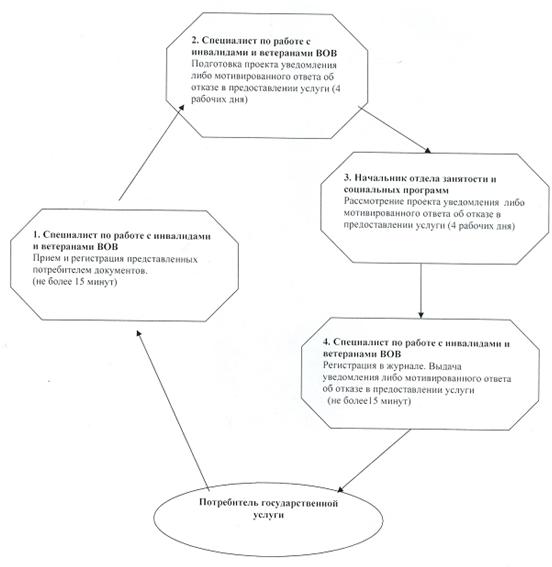 

Утверждено     

постановлением акимата 

Щербактинского района  

Павлодарской области   

от 25 ноября 2011 N 336/8 

Регламент государственной услуги "Оформление документов

на социальное обслуживание на дому для одиноких,

одиноко проживающих престарелых, инвалидов и

детей-инвалидов, нуждающихся в постороннем уходе и помощи" 

1. Основные понятия       

1. Определение используемой аббревиатуры:

      1) СФЕ – структурно–функциональные единицы, участвующие и процесс оказания государственной услуги. 

2. Общие положения

      2. Наименование государственной услуги "Оформление документов на социальное обслуживание на дому для одиноких, одиноко проживающих престарелых, инвалидов и детей-инвалидов, нуждающихся в постороннем уходе и помощи".



      3. Форма оказываемой государственной услуги: не автоматизированная.



      4. Государственная услуга оказывается на основании стандарта "Оформление документов на социальное обслуживание на дому для одиноких, одиноко проживающих престарелых, инвалидов и детей-инвалидов, нуждающихся в постороннем уходе и помощи" утвержденная постановлением Правительства Республики Казахстан от 7 апреля 2011 года N 394 (далее - стандарт).



      5. Государственная услуга предоставляется:

      1) при обращении в Государственное учреждение "Отдел занятости и социальных программ Щербактинского района" (далее - отдел).

      Место оказания государственной услуги: Павлодарская область, Щербактинский район, с. Шарбакты, улица 1 мая, 18, телефон: 2-21-83, график работы: ежедневно с 9.00 до 18.30 часов, обеденный перерыв с 13.00 до 14.30, выходные дни – суббота, воскресенье и праздничные дни; адрес электронной почты sherb_zanet@mail.ru.

      2) при обращении через филиал Щербактинского района Республиканского государственного учреждения "Центр обслуживания населения Павлодарской области" (далее – центр).

      Место оказания государственной услуги: Павлодарская область, Щербактинский район, село Шарбакты, улица В. Чайко, 45/2. телефон 2-33-36, график работы с 9.00 часов до 19.00 часов без обеденного перерыва, выходной день - воскресенье; адрес электронной почты shar_con@mail.ru.



      6. Результатом оказания государственной услуги является выдача уведомления потребителю об оформлении документов на оказание социального обслуживания на дому, либо мотивированный ответ об отказе в предоставлении услуги.



      7. Сроки оказания государственной услуги:

      1) при обращении в отдел с момента сдачи потребителем  необходимых документов: в течение четырнадцати рабочих дней;

      Максимально допустимое время ожидания до получения государственной услуги, оказываемой на месте в день обращения потребителя (до получения талона), не может превышать 30 минут;

      При обращении через центр с момента сдачи потребителем необходимых документов: в течение четырнадцати рабочих дней (дата приема и выдачи документа (результата) государственной услуги не входит в срок оказания государственной услуги).

      Максимально допустимое время обслуживания потребителя государственной услуги, оказываемой на месте в день обращения потребителя, не может превышать 15 минут в уполномоченном органе, 30 минут в центре. 

3. Описание порядка действий в процессе

оказания государственной услуги

      8. Для получения данной государственной услуги потребителю необходимо предоставить перечень документов, указанных в пункте 11 стандарта.

      При сдаче всех необходимых документов для получения государственной услуги потребителю выдается расписка о получении всех документов, в котором содержится дата получении потребителем государственной услуги.



      9. В предоставлении государственной услуги может быть отказано на основаниях, указанных в пункте 16 стандарта.



      10. Требование к информационной безопасности: обеспечение сохранности, защиты и конфиденциальности информации о содержании документов потребителя.



      11. Структурно–функциональные единицы (далее СФЕ), которые участвуют в процессе оказания государственной услуги при обращении в отдел занятости и социальных программ:

      1) специалист по социальной работе;

      2) начальник отдела занятости и социальных программ.



      12. Последовательность действий СФЕ приведена в приложении 1 к настоящему регламенту.



      13. Схема, отражающая взаимосвязь между логической последовательностью действий и СФЕ, приведена в приложении 2 к настоящему регламенту. 

4. Ответственность должностных лиц,

оказывающих государственные услуги

      14. За нарушение порядка оказания государственной услуги должностные лица несут ответственность, предусмотренную законами Республики Казахстан.

Приложение 1          

к регламенту государственной услуги   

"Оформление документов на социальное   

обслуживание на дому для одиноких,    

одиноко проживающих престарелых, инвалидов

и детей-инвалидов, нуждающихся в     

постороннем уходе и помощи"            Таблица 1. Описание действий структурно-функциональных единиц (СФЕ) 1) при обращении в отдел

Приложение 2          

к регламенту государственной услуги   

"Оформление документов на социальное   

обслуживание на дому для одиноких,    

одиноко проживающих престарелых, инвалидов

и детей-инвалидов, нуждающихся в     

постороннем уходе и помощи"            Схема предоставления государственной услуги при обращении в отдел занятости и социальных программ

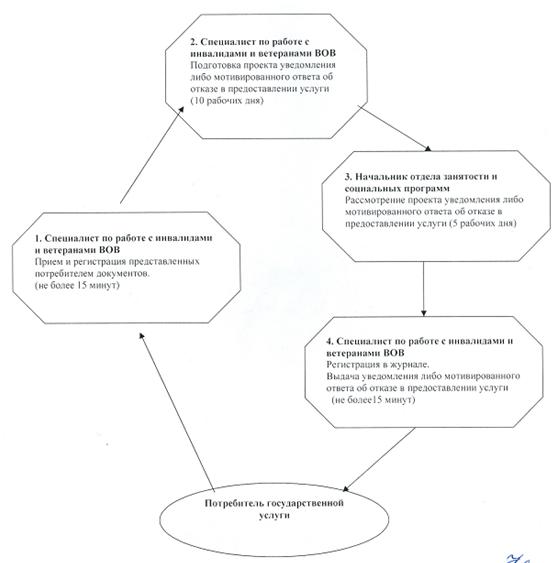 
					© 2012. РГП на ПХВ «Институт законодательства и правовой информации Республики Казахстан» Министерства юстиции Республики Казахстан
				Действия основного процесса (хода, потока работ)
1N действия (хода, потока работ)1232Наименование СФЕспециалист отдела по приему регистрации и трудоустройству безработных гражданКомиссия по установлению статуса безработного лица, ищущего работуспециалист отдела по приему регистрации и трудоустройству безработных граждан3Наименование действия (процесса, процедуры, операции) и их описаниеприем и регистрация представленных потребителем документовпроверка полноты представленных документов.

Проект решения о постановке на учет либо выдача мотивированного ответа об отказе в предоставлении услугирегистрация в электронной базе либо выдача мотивированного ответа об отказе в предоставлении услуги при личном обращении потребителя4Форма завершения (данные, документ, организационно-распорядительное решение)Выдача талонаРешение комиссии о постановке на учет либо выдача мотивированного ответа об отказе в предоставлении услугиРегистрация и постановка на учет, либо выдача мотивированного ответа об отказе в постановке на учет5Сроки исполнения15 минут8 календарных днейне более 15 минут6Номер следующего действия2 колонка3 колонкаДействия основного процесса (хода, потока работ)Действия основного процесса (хода, потока работ)Действия основного процесса (хода, потока работ)Действия основного процесса (хода, потока работ)Действия основного процесса (хода, потока работ)Действия основного процесса (хода, потока работ)1N действия (хода, потока работ)12342Наименование СФЕспециалист рабочего органа специальной комиссииНачальник отдела занятости и социальных программРабочий орган специальной комиссииспециалист рабочего органа специальной комиссии3Наименование действия (процесса, процедуры, операции) и их описаниеПрием и регистрация представленных потребителем документовРассмотрение документовПодготовка проекта уведомления либо мотивированного ответа об отказе в предоставлении услугиРегистрация в журнале4Форма завершенияТалон о приеме документовПодписание резолюцииПодпись уведомления либо мотивированного ответа об отказе в предоставлении услугиВыдача уведомления либо мотивированного ответа об отказе о предоставлении услуги при личном обращении потребителя5Сроки исполненияне более 15 минут5 календарных дней13 календарных днейне более 15 минут6Номер следующего действия2 колонка3 колонка4 колонкаN
Действия основного процесса (хода, потока работ)
1N действия (хода, потока работ)1232Наименование СФЕспециалист по приему, регистрации и трудоустройству безработных гражданНачальник отдела занятости и социальных программспециалист по приему, регистрации и трудоустройству безработных граждан3Наименование действия (процесса, процедуры, операции) и их описаниеПрием и регистрация представленных потребителем документовРассмотрение проект справкилибо мотивированного ответа об отказе в предоставлении услугиРегистрация в журнале4Форма завершения (данные, документ, организационно-распорядительное решение)Талон о приеме заявления Подписание проект справки, либо мотивированного ответа об отказе в предоставлении услугивыдача потребителю справки, либо мотивированного ответа об отказепредоставлении услуги5Сроки исполнения4 минуты3 минуты3 минуты6Номер следующего действия2 колонка3 колонкаДействия основного процесса (хода, потока работ)
1N действия12342Наименование СФЕспециалист по учету отдела занятости и социальных программспециалист по учету отдела занятости и социальных программначальник отдела  занятости и социальных программспециалист по учету отдела занятости и социальных программ3Наименование действия

(процесса, процедуры,

операции) и их описаниеприем и регистрация представленных потребителем документовподготовка проекта уведомления либо мотивированного ответа об отказе в предоставлении услугиРассмотрение проекта уведомления либо мотивированного ответа об отказе в предоставлении услугиРегистрация в журнале4Форма завершения (данные,

документ, организационно распорядительное решение)Выдача талонапроект уведомления либо мотивированного ответа об отказе в предоставлении услугиПодписание уведомления либо мотивированного ответа об отказе в предоставлении услугиВыдача уведомления либо мотивированного ответа об отказе в предоставлении услуги5Сроки исполненияНе более 15 минут10 календарных дней3 календарных дняНе более 15 минут6Номер следующего действия2 колонка3 колонка4 колонка1
N действия (хода, потока работ)
1
2
3
4
2Наименование СФЕГлавный специалист отдела занятости и социальных программГлавный специалист отдела занятости и социальных программНачальник отдела занятости и социальных программГлавный специалист отдела занятости и социальных программ3Наименование действия (процесса, процедуры, операции) и их описаниеПрием и регистрация представленных потребителем документов Подготовка проекта уведомления либо мотивированного ответа об отказе в предоставлении услугиРассмотрение проекта  уведомления либо мотивированного ответа об отказе в предоставлении услугиРегистрация в журнале4Форма завершения (данные, документ, организационно-распорядительное решение)Талон о приеме документов Проект уведомления либо мотивированного ответа об отказе в предоставлении услугиПодписание уведомления либо мотивированного ответа об отказе в предоставлении услугиВыдача уведомлениялибо мотивированного ответа об отказе в предоставлении услуги5Сроки исполненияне более 15 минут6 календарных дней2 календарных днейне более 15 минут6Номер следующего действия2 колонка3 колонка4 колонка1
N действия (хода, потока работ)
1
2
3
4
5
6
2Наименование СФЕСпециалист аппарата акима сельского округаАким селаГлавный специалист отдела занятости и социальных программНачальник отдела занятости и социальных программГлавный специалист отдела занятости и социальных программСпециалист аппарата акима сельского округа3Наименование действия (процесса, процедуры, операции) и их описаниеПрием и регистрация представленных потребителем документовПроверка полноты представленных документовподготовка проекта уведомления либо мотивированного ответа об отказе в предоставлении услугиРассмотрение проекта уведомления либо мотивированного ответа об отказе в предоставлении услугиРегистрация в журналеРегистрация в журнале4Форма завершения (данные, документ, организационно-распорядительное решение)Талон о приеме документовПредставление документов в отделпроект уведомления либо мотивированного ответа об отказе в предоставлении услугиПодписание уведомления либо мотивированного ответа об отказе в предоставлении услугиВыдача  специалисту  аппарата акима сельского округа уведомления либо мотивированного ответа об отказе в предоставлении услугиВыдача уведомления либо мотивированного ответа об отказе в предоставлении услуги5Сроки исполненияНе более 15 минут9 календарных дней8 календарный день2 календарный день9 календарных днейНе более 15 минут6Номер следующего действия2 колонка3 колонка4 колонка5 колонка6 колонкаN
Наименование сельского округа
Адрес
N телефона
1ШарбактинскийПавлодарская область Щербактинский район, с. Шарбакты2-13-242АлександровскийПавлодарская область Щербактинский район, с. Александровка4-02-923АлексеевскийПавлодарская область Щербактинский район, с. Алексеевка2-15-374ГалкинскийПавлодарская область Щербактинский район, с. Галкино33-4-045ЖылыбулакскийПавлодарская область Щербактинский район, с. Жылыбулак2-15-186ИльичевскийПавлодарская область Щербактинский район, с. Богодаровка4-04-107КарабидайскийПавлодарская область Щербактинский район, с. Карабидай2-20-798КрасиловскийПавлодарская область Щербактинский район,с. Красиловка2-31-009НазаровскийПавлодарская область Щербактинский район, с. Назаровка4-03-1010ОрловскийПавлодарская область Щербактинский район, с. Орловка2-97-6611СеверныйПавлодарская область Щербактинский район, с. Северное2-11-7412СосновскийПавлодарская область Щербактинский район, с. Сосновка2-16-8713ТатьяновскийПавлодарская область Щербактинский район, с. Малиновка4-05-2014ХмельницкийПавлодарская область Щербактинский район, с. Хмельницкое2-64-0015ЧигириновскийПавлодарская область Щербактинский район, с. Чигириновка8-718-42-2878916ШалдайскийПавлодарская область Щербактинский район, с. Шалдай32-2-991
N действия (хода, потока работ)
1
2
3
4
2Наименование СФЕГлавный специалист отдела занятости и социальных программГлавный специалист отдела занятости и социальных программНачальник отдела занятости и социальных программГлавный специалист отдела занятости и социальных программ3Наименование действия(процесса, процедуры, операции) и их описаниеПрием и регистрация представленных потребителем документов Подготовка проекта уведомления либо мотивированного ответа об отказе в предоставлении услугиРассмотрение проекта  уведомления либо мотивированного ответа об отказе в предоставлении услугиРегистрация в журнале4Форма завершения (данные, документ, организационно-распорядительное решение)Талон о приеме документов Проект уведомления либо мотивированного ответа об отказе в предоставлении услугиПодписание уведомления либо мотивированного ответа об отказе в предоставлении услугиВыдача уведомлениялибо мотивированного ответа об отказе в предоставлении услуги5Сроки исполненияне более 15 минут7 рабочих дней1 рабочий деньне более 15 мин6Номер следующего действия2 колонка3 колонка4 колонка1
N действия (хода, потока работ)
1
2
3
4
5
6
2Наименование СФЕСпециалист аппарата акима сельского округаАким селаГлавный специалист отдела занятости и социальных программНачальник отдела занятости и социальных программГлавный специалист отдела занятости и социальных программСпециалист аппарата акима сельского округа3Наименование действия (процесса, процедуры, операции) и их описаниеПрием и регистрация представленных потребителем документовПроверка полноты представленных документов подготовка проекта уведомления либо мотивированного ответа об отказе в предоставлении услугиРассмотрение проекта уведомления либо мотивированного ответа об отказе в предоставлении услугиРегистрация в журналеРегистрация в журнале4Форма завершения (данные, документ, организационно-распорядительное решение)Талон о приеме документовПредставление документов в отделпроект уведомления либо мотивированного ответа об отказе в предоставлении услугиПодписание уведомления либо мотивированного ответа об отказе в предоставлении услугиВыдача  специалисту  аппарата акима сельского округа уведомления либо мотивированного ответа об отказе в предоставлении услугиВыдача уведомления либо мотивированного ответа об отказе в предоставлении услуги5Сроки исполненияне более 15 минут9 календарных дней5 календарных дней5 календарных дней9 календарных дней не более 15 минут6Номер следующего действия2 колонка3 колонка4 колонка5 колонка6 колонкаN
Наименование сельского округа
Адрес
N телефона
1ШарбактинскийПавлодарская область Щербактинский район, с. Шарбакты2-13-242АлександровскийПавлодарская область Щербактинский район, с. Александровка4-02-923АлексеевскийПавлодарская область Щербактинский район, с. Алексеевка2-15-374ГалкинскийПавлодарская область Щербактинский район, с. Галкино33-4-045ЖылыбулакскийПавлодарская область Щербактинский район, с. Жылыбулак2-15-186ИльичевскийПавлодарская область Щербактинский район, с. Богодаровка4-04-107КарабидайскийПавлодарская область Щербактинский район, с. Карабидай2-20-798КрасиловскийПавлодарская область Щербактинский район, с. Красиловка2-31-009НазаровскийПавлодарская область Щербактинский район, с. Назаровка4-03-1010ОрловскийПавлодарская область Щербактинский район, с. Орловка2-97-6611СеверныйПавлодарская область Щербактинский район, с. Северное2-11-7412СосновскийПавлодарская область Щербактинский район, с. Сосновка2-16-8713ТатьяновскийПавлодарская область Щербактинский район, с. Малиновка4-05-2014ХмельницкийПавлодарская область Щербактинский район, с. Хмельницкое2-64-0015ЧигириновскийПавлодарская область Щербактинский район, с. Чигириновка8-718-42-2878916ШалдайскийПавлодарская область Щербактинский район, с. Шалдай32-2-99Действия основного процесса (хода, потока работ)Действия основного процесса (хода, потока работ)Действия основного процесса (хода, потока работ)Действия основного процесса (хода, потока работ)Действия основного процесса (хода, потока работ)Действия основного процесса (хода, потока работ)1N действия12342Наименование СФЕспециалист по социальной работеспециалист по социальной работеНачальник отдела занятости и социальных программспециалист по социальной работе3Наименование действия (процесса, процедуры, операции) и их описаниеПрием и регистрации представленных потребителем документовПодготовка проекта уведомления  либо мотивированного ответа об отказе в предоставлении услугиРассмотрение проекта уведомления  либо мотивированного ответа об отказе в предоставлении услугиРегистрация в журнале4Форма завершения (данные, документ, организационно распорядительное решение)Талон о приеме документовпроект уведомления  либо мотивированного ответа об отказе в предоставлении услугиПодписание уведомления либо мотивированного ответа об отказе в предоставлении услугиВыдача уведомления либо мотивированного ответа об отказе предоставлении услуги5Сроки исполненияне более 15 минут7 рабочих дней1 рабочий деньНе более 15 минут6Номер следующего действия2 колонка3 колонка4 колонка1N действия (хода, потока работ)12342Наименование СФЕСпециалист по работе с инвалидами и ветеранамиСпециалист по работе с инвалидами и ветеранамиНачальник отдела занятости и социальных программСпециалист по работе с инвалидами и ветеранами3Наименование действия (процесса, процедуры, операции) и их описаниеПрием и регистрациипредставленных потребителем документовПодготовка проекта уведомления либо мотивированного ответа об отказе в предоставлении услугиРассмотрение проекта уведомления либо мотивированного ответа об отказе в предоставлении услугиРегистрация в журнале4Форма завершения (данные, документ, организационно-распорядительное решение)Талон о приеме документовпроект уведомления либо мотивированного ответа об отказе в предоставлении услугиПодписание уведомления либо мотивированного ответа об отказе в предоставлении услугиВыдача уведомления либо мотивированного ответа об отказе предоставлении услуги5Сроки исполненияне более 15 минут4 рабочих дня4 рабочих дняне более 15 минут6Номер следующего действия2 колонка3 колонка4 колонка1
N действия (хода, потока работ)
1
2
3
4
2Наименование СФЕспециалист по работе с инвалидами и ветеранами ВОВспециалист по работе с инвалидами и ветеранамиВОВНачальник отдела занятости и социальных программспециалист по работе с инвалидами и ветеранами ВОВ3Наименование действия (процесса, процедуры, операции) и их описаниеПрием и регистрациипредставленных потребителем документовПодготовка проекта уведомления  либо мотивированного ответа об отказе в предоставлении услугиРассмотрение проекта уведомления  либо мотивированного ответа об отказе в предоставлении услугиРегистрация в журнале4Форма завершения (данные, документ, организационно-распорядительное решение)Талон о приеме документовпроект уведомления либо мотивированного ответа об отказе в предоставлении услугиПодписание уведомления либо мотивированного ответа об отказе в предоставлении услугиВыдача уведомления либо мотивированного ответа об отказе предоставлении услуги5Сроки исполненияне более 15 минут4 рабочих дня4 рабочих дня не более 15 минут6Номер следующего действия2 колонка3 колонка4 колонка1
N действия
1
2
3
4
5
2Наименование СФЕспециалист  по социальной работеНачальник отдела занятости и социальных программСпециалист по социальной работеНачальник   отдела занятости и социальных программСпециалист по социальной работе3Наименование действия и их описаниеПрием и регистрация  предоставленных потребителем документовРассмотрение представленных потребителем документовПодготовка уведомления  либо мотивированный ответ об отказе предоставлении услугиРассмотрение проекта уведомления  либо мотивированного ответа об отказе предоставлении услугиВыдача уведомление либо мотивированного ответа об отказе в предоставлении услуги при личном обращении потребителя4Форма завершенияРасписка о приеме документов Подписание резолюцииПроект уведомления либо мотивированного ответа об отказеПодписание документаУведомление, либо мотивированный ответ об отказе в предоставлении услуги5Сроки исполненияне более 30 минут1 рабочий день13 рабочих дней1 рабочий деньне более 30 минут6Номер следующего действия2 колонка3 колонка4 колонка5 колонка 1
N действия (хода, потока работ)
1
2
3
4
2Наименование СФЕспециалист по работе с инвалидами и ветеранами ВОВспециалист по работе с инвалидами и ветеранами ВОВНачальник отдела занятости и социальных программспециалист по работе с инвалидами и ветеранами ВОВ3Наименование действия(процесса, процедуры, операции) и их описаниеПрием и регистрация представленных потребителем документовПодготовка проекта уведомления либо мотивированный ответ об отказе в предоставлении услугиРассмотрение проекта уведомления либо мотивированного ответа об отказе в предоставлении услугиРегистрация в журнале4Форма завершения (данные, документ, организационно-распорядительное решение)Талон о приеме документов проект уведомления  либо мотивированного ответа об отказе в предоставлении услугиПодписание уведомления либо мотивированного ответа об отказе в предоставлении услугиВыдача уведомления либо мотивированного ответа об отказе предоставлении услуги5Сроки исполненияне более 15 минут4 рабочих дня4 рабочих дняне более 15 минут6Номер следующего действия2 колонка3 колонка4 колонка1
N действия (хода, потока работ)
1
2
3
4
2Наименование СФЕспециалист по работе с инвалидами и ветеранами ВОВспециалист по работе с инвалидами и ветеранами ВОВНачальник отдела занятости и социальных программспециалист по работе с инвалидами и ветеранами ВОВ3Наименование действия (процесса, процедуры, операции) и их описаниеПрием и регистрация представленных потребителем документовПодготовка проекта уведомления либо мотивированный ответ об отказе в предоставлении услугиРассмотрение проекта уведомления  либо мотивированного ответа об отказе в предоставлении услугиРегистрация в журнале4Форма завершения (данные, документ, организационно-распорядительное решение)Талон о приеме документовУведомление о назначении предоставлении услуги либо мотивированный ответ об отказе в предоставлении услугиПодписание уведомления либо мотивированного ответа об отказе в предоставлении услугиВыдача уведомления либо мотивированного ответа об отказе предоставлении услуги при личном обращении потребителя5Сроки исполненияне более 15 минут4 рабочих дня4 рабочих дняне более 15 минут6Номер следующего действия2 колонка3 колонка4 колонка1
N действия (хода, потока работ)
1
2
3
4
2Наименование СФЕспециалист по работе с инвалидами и ветеранами ВОВспециалист по работе с инвалидами и ветеранами ВОВНачальник отдела занятости и социальных программспециалист по работе с инвалидами и ветеранами ВОВ3Наименование действия(процесса, процедуры, операции) и их описаниеПрием и регистрация представленных потребителем документовПодготовка проекта уведомления  либо мотивированного ответа об отказе в предоставлении услугиРассмотрение проекта уведомления  либо мотивированного ответа об отказе в предоставлении услугиРегистрация в журнале4Форма завершения (данные, документ, организационно-распорядительное решение)Талон о приеме документов проект уведомления  либо мотивированного ответа об отказе в предоставлении услугиПодписание уведомления либо мотивированного ответа об отказе в предоставлении услугиВыдача уведомления либо мотивированного ответа об отказе предоставлении услуги5Сроки исполненияне более 15 минут4 рабочих дня4 рабочих дняне более 15 минут6Номер следующего действия2 колонка3 колонка4 колонка1
N действия (хода, потока работ)
1
2
3
4
2Наименование СФЕспециалист по работе с инвалидами и ветеранами ВОВспециалист по работе с инвалидами и ветеранамиВОВНачальник отдела занятости и социальных программспециалист по работе с инвалидами и ветеранами ВОВ3Наименование действия(процесса, процедуры, операции) и их описаниеПрием и регистрация представленных потребителем документов Подготовка проекта уведомления  либо мотивированного ответа об отказе в предоставлении услугиРассмотрение проекта уведомления либо мотивированного ответа об отказе в предоставлении услугиРегистрация в журнале4Форма завершения (данные, документ, организационно-распорядительное решение)Талон о приеме документовпроект уведомления  либо мотивированного ответа об отказе в предоставлении услугиПодписание уведомления либо мотивированного ответа об отказе в предоставлении услугиВыдача уведомления либо мотивированного ответа об отказе предоставлении услуги5Сроки исполненияне более 15 минут10 рабочих дней5 рабочих дней не более 15 минут6Номер следующего действия2 колонка3 колонка4 колонка